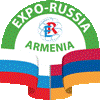 Седьмая Международная промышленная выставка«EXPO-RUSSIA ARMENIA 2016 plus IRAN»Армения, Ереван, ВЦ "Ереван EXPO"26-28 октября 2016 г.ЗАЯВКА НА ПРОВЕДЕНИЕ ОТДЕЛЬНОГО МЕРОПРИЯТИЯ В РАМКАХ ВЫСТАВКИНазвание орагнизации___________________________________________________________________________Телефон ( _________ ) ____________________ Факс ________________________e-mail __________Контактное лицо________________________________________________________________________________Оргкомитет обеспечивает: аренду  зала, звуковое оборудование, проектор;  включение в план мероприятий Организаторов выставки, размещение на сайте, размещение на рекламных и информационных носителях наряду с другими деловыми мероприятиями выставки, 1 электронную рассылку приглашения для посетителей, организацию 20-ти кофе-брейков. Длительность мероприятия не должна составлять более 3-х часов, увеличение продолжительности оговаривается отдельно.Название мероприятия и формат проведения________________________________________________________________________________________________________________________________________________________________Цель мероприятия _____________________________________________________________________________________Планируемое время проведения _____________________________________________________________________________________Продолжительность _____________________________________________________________________________________Планируемое количество участников ____________________________________________________________________________________Необходимые сервисные услуги:Приглашения _____________________________________________________________________________________ Количество кофе-брейков _____________________________________________________________________________________Фуршет _____________________________________________________________________________________Необходимое техническое оборудование _____________________________________________________________________________________ Мебель _______________________________________________________________________________________________________________________________________________________________________________________________________________________________________________________________Подробные пожелания по составу участников с армянской стороны_______________________________________________________________________________________________________________________________________________________________________________________________________________________________________________________________                                                 Руководитель  компании :  _____________________/____________/                                                                                               Дата : «_____»_____________________ г.ОРГКОМИТЕТ  ОАО «Зарубеж-Экспо»Тел.: +7 (495) 725-32-76;  637-36-66, 637-50-79; 637-36-33; +7 (499) 766-99-17 Директор по международному сотрудничеству (деловая программа)НИКОЛАЕВ Анатолий Павловичnikolaev@zarubezhexpo.ru 